В соответствии с пунктом 37 статьи 1, статьей 55.25 Градостроительного кодекса Российской Федерации, Законом Красноярского края от 23.05.2019 №7-2784 «О порядке определения границ прилегающих территорий в Красноярском крае», решениями Сосновоборского городского Совета депутатов от 22.08.2018 №32/131-р «Об утверждении Правил благоустройства территории муниципального образования город Сосновоборск», руководствуясь статьями 26, 38 Устава города Сосновоборска Красноярского края, ПОСТАНОВЛЯЮУтвердить описание прилегающей территории, общей площадью 1740±15 кв.м., местоположение установлено относительно ориентира, расположенного в границах участка. Ориентир здание Дома быта. Почтовый адрес ориентира: Красноярский край, г. Сосновоборск, ул. Ленинского комсомола, д. 21 (прилагается).Объект, по отношению к которому устанавливается прилегающая территория: земельный участок с кадастровым номером 24:56:0201006:1. Ограничение прав и обременение объекта недвижимости: Аренда, номер государственной регистрации: 24:56:0201006:1-24/123/2018-1 от 28.05.2018, Общество с ограниченной ответственностью «Вертикаль», ИНН: 2458015690, ОГРН: 1212400008248; Муниципальное унитарное предприятие «Жилищно-коммунальный сервис» г.Сосновоборска, ИНН: 2458008862, ОГРН:1022400559499; ___________________________________________________________________________________________________________________________________________________.2. Опубликовать постановление в городской газете «Рабочий» и разместить на официальном сайте администрации города Сосновоборска.Контроль за исполнением постановления возложить на заместителя Главы города по вопросам жизнеобеспечения (Д.В. Иванов).И.о. Главы города Сосновоборска                                                                     Д.В. ИвановПриложение к постановлению администрации города Сосновоборска04 октября 2023  №1317ОПИСАНИЕ ПРИЛЕГАЮЩЕЙ ТЕРРИТОРИИМестоположение прилегающей территории (адресные ориентиры): Россия, Красноярский край, г. Сосновоборск, ул. Ленинского комсомола, д. 21.	Кадастровый номер объекта, по отношению к которому устанавливается прилегающая территория: 24:56:0201006:1_					Сведения о собственнике и (или) ином законном владельце здания, строения, сооружения, земельного участка, а также уполномоченном лице: Правообладатель (правообладатели):	данные о правообладателе отсутствуют.  Ограничение прав и обременение объекта недвижимости: Аренда, номер государственной регистрации:	24:56:0201006:1-24/123/2018-1 от 28.05.2018г, лицо, в пользу которого установлены ограничение прав и обременение объекта недвижимости: - ______________________;- ______________________;- ______________________;- ______________________;- ______________________;- ______________________;- Муниципальное унитарное предприятие 'Жилищно-коммунальный сервис' г. Сосновоборска, ИНН: 2458008862, ОГРН: 1022400559499;- Общество с ограниченной ответственностью "Вертикаль", ИНН: 2458015690, ОГРН: 1212400008248.Площадь прилегающей территории: 1740 ± 15 кв.м.				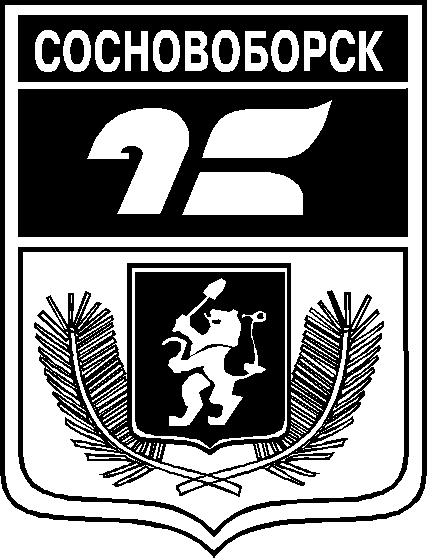 АДМИНИСТРАЦИЯ ГОРОДА СОСНОВОБОРСКАПОСТАНОВЛЕНИЕ04 октября 2023                                                                                                                        № 1317 АДМИНИСТРАЦИЯ ГОРОДА СОСНОВОБОРСКАПОСТАНОВЛЕНИЕ04 октября 2023                                                                                                                        № 1317 АДМИНИСТРАЦИЯ ГОРОДА СОСНОВОБОРСКАПОСТАНОВЛЕНИЕ04 октября 2023                                                                                                                        № 1317 АДМИНИСТРАЦИЯ ГОРОДА СОСНОВОБОРСКАПОСТАНОВЛЕНИЕ04 октября 2023                                                                                                                        № 1317 Об утверждении описания прилегающей территории земельного участка с кадастровым номером 24:56:0201006:1Обозначение характерных точек границ Координаты, м Координаты, м Обозначение характерных точек границ XY1643821.63127699.112643813.87127692.743643847.02127652.584643854.17127652.575643861.99127658.066643863.82127655.967643899.45127684.328643902.02127696.589643895.01127705.7410643879.68127712.5711643868.46127736.3012643865.54127748.3413643857.66127742.1814643858.29127740.1215643858.74127737.8816643860.68127730.0217643855.89127726.1518643881.07127694.9319643887.07127699.6620643894.07127690.5121643869.91127670.7122643867.50127668.8123643858.93127662.0224643854.85127658.7825643851.11127662.5826643849.31127665.0327643847.54127667.491643821.63127699.11Графическая частьГрафическая частьУсловные обозначенияУсловные обозначения_____________граница прилегающей территорииповоротная точка границ прилегающей территории24:56:0201006:1кадастровый номер земельного участка (объекта недвижимости), по отношению к которому устанавливается прилегающая территория24:56:0201006кадастровый квартал____________граница кадастрового квартала- - - - - - -границы объектов, расположенных на прилегающей территорииМасштаб 1:1000Масштаб 1:1000